PARA LA PUBLICACIÓN EN LA PAGINA WEB DEL ORGANO ELECTORAL PLURINACIONAL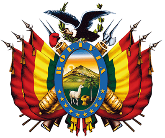 ORGANO ELECTORAL PLURINACIONALORGANO ELECTORAL PLURINACIONALORGANO ELECTORAL PLURINACIONALORGANO ELECTORAL PLURINACIONALORGANO ELECTORAL PLURINACIONALORGANO ELECTORAL PLURINACIONALORGANO ELECTORAL PLURINACIONAL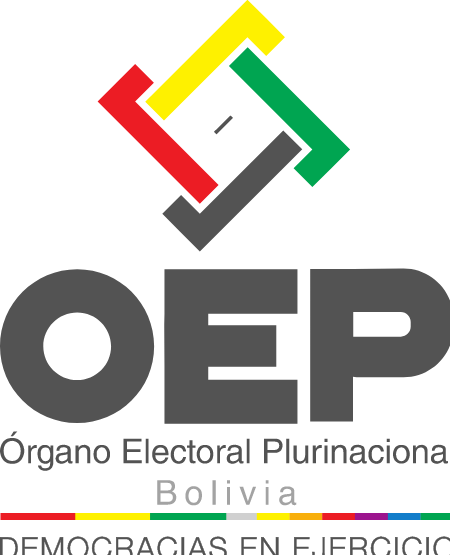 Se convoca públicamente a presentar expresiones de interés para el proceso detallado a continuación, para lo cual los interesados podrán recabar el Documento de Contratación Directa por Excepcionalidad para Proceso Electoral de Elecciones Generales 2019 en el sitio Web del Órgano Electoral Plurinacional (www.oep.org.bo)Se convoca públicamente a presentar expresiones de interés para el proceso detallado a continuación, para lo cual los interesados podrán recabar el Documento de Contratación Directa por Excepcionalidad para Proceso Electoral de Elecciones Generales 2019 en el sitio Web del Órgano Electoral Plurinacional (www.oep.org.bo)Se convoca públicamente a presentar expresiones de interés para el proceso detallado a continuación, para lo cual los interesados podrán recabar el Documento de Contratación Directa por Excepcionalidad para Proceso Electoral de Elecciones Generales 2019 en el sitio Web del Órgano Electoral Plurinacional (www.oep.org.bo)Se convoca públicamente a presentar expresiones de interés para el proceso detallado a continuación, para lo cual los interesados podrán recabar el Documento de Contratación Directa por Excepcionalidad para Proceso Electoral de Elecciones Generales 2019 en el sitio Web del Órgano Electoral Plurinacional (www.oep.org.bo)Se convoca públicamente a presentar expresiones de interés para el proceso detallado a continuación, para lo cual los interesados podrán recabar el Documento de Contratación Directa por Excepcionalidad para Proceso Electoral de Elecciones Generales 2019 en el sitio Web del Órgano Electoral Plurinacional (www.oep.org.bo)Se convoca públicamente a presentar expresiones de interés para el proceso detallado a continuación, para lo cual los interesados podrán recabar el Documento de Contratación Directa por Excepcionalidad para Proceso Electoral de Elecciones Generales 2019 en el sitio Web del Órgano Electoral Plurinacional (www.oep.org.bo)Se convoca públicamente a presentar expresiones de interés para el proceso detallado a continuación, para lo cual los interesados podrán recabar el Documento de Contratación Directa por Excepcionalidad para Proceso Electoral de Elecciones Generales 2019 en el sitio Web del Órgano Electoral Plurinacional (www.oep.org.bo)Se convoca públicamente a presentar expresiones de interés para el proceso detallado a continuación, para lo cual los interesados podrán recabar el Documento de Contratación Directa por Excepcionalidad para Proceso Electoral de Elecciones Generales 2019 en el sitio Web del Órgano Electoral Plurinacional (www.oep.org.bo)Se convoca públicamente a presentar expresiones de interés para el proceso detallado a continuación, para lo cual los interesados podrán recabar el Documento de Contratación Directa por Excepcionalidad para Proceso Electoral de Elecciones Generales 2019 en el sitio Web del Órgano Electoral Plurinacional (www.oep.org.bo)Objeto de la contrataciónObjeto de la contratación:“SERVICIO DE PUBLICIDAD A TRAVÉS DE MENSAJES DE TEXTO 2”“SERVICIO DE PUBLICIDAD A TRAVÉS DE MENSAJES DE TEXTO 2”“SERVICIO DE PUBLICIDAD A TRAVÉS DE MENSAJES DE TEXTO 2”“SERVICIO DE PUBLICIDAD A TRAVÉS DE MENSAJES DE TEXTO 2”Código de Proceso de Contratación Código de Proceso de Contratación :TSE/CD/EXC/EG N°   003/2019TSE/CD/EXC/EG N°   003/2019TSE/CD/EXC/EG N°   003/2019TSE/CD/EXC/EG N°   003/2019Forma de adjudicaciónForma de adjudicación:Por el TotalPor el TotalPor el TotalPor el TotalMétodo de Selección y Adjudicación Método de Selección y Adjudicación :Precio evaluado más bajo Precio evaluado más bajo Precio evaluado más bajo Precio evaluado más bajo Precio ReferencialPrecio Referencial:Bs270.000,00 (Doscientos setenta mil 00/100 Bolivianos)Bs270.000,00 (Doscientos setenta mil 00/100 Bolivianos)Bs270.000,00 (Doscientos setenta mil 00/100 Bolivianos)Bs270.000,00 (Doscientos setenta mil 00/100 Bolivianos)Encargado de atender consultasEncargado de atender consultas::Raquel OtaloraRaquel OtaloraTeléfonoTeléfono::2424221 Int 93412424221 Int 9341Correo Electrónico para consultasCorreo Electrónico para consultas::raquel.otalora@oep.org.boraquel.otalora@oep.org.boFecha de publicación en la web:Fecha de publicación en la web:02 de julio de 201902 de julio de 2019Presentación de Expresiones de Interés Presentación de Expresiones de Interés ::04 de julio del 2019 a Hrs. 10:00Oficinas del OEP – Tribunal Supremo Electoral, Av. Sánchez Lima N° 2482 frente a Plaza Abaroa, Unidad de Contrataciones – Dirección Nacional de Administración04 de julio del 2019 a Hrs. 10:00Oficinas del OEP – Tribunal Supremo Electoral, Av. Sánchez Lima N° 2482 frente a Plaza Abaroa, Unidad de Contrataciones – Dirección Nacional de Administración04 de julio del 2019 a Hrs. 10:00Oficinas del OEP – Tribunal Supremo Electoral, Av. Sánchez Lima N° 2482 frente a Plaza Abaroa, Unidad de Contrataciones – Dirección Nacional de AdministraciónActo de Apertura de Expresiones de Interés Acto de Apertura de Expresiones de Interés ::04 de julio del 2019 a Hrs. 10:15Oficinas del OEP – Tribunal Supremo Electoral, Av. Sánchez Lima N° 2482 frente a Plaza Abaroa, Unidad de Contrataciones – Dirección Nacional de Administración04 de julio del 2019 a Hrs. 10:15Oficinas del OEP – Tribunal Supremo Electoral, Av. Sánchez Lima N° 2482 frente a Plaza Abaroa, Unidad de Contrataciones – Dirección Nacional de Administración04 de julio del 2019 a Hrs. 10:15Oficinas del OEP – Tribunal Supremo Electoral, Av. Sánchez Lima N° 2482 frente a Plaza Abaroa, Unidad de Contrataciones – Dirección Nacional de AdministraciónAdjudicación o “Desierto” (fecha límite)DíaMesAñoAdjudicación o “Desierto” (fecha límite)08072019Notificación de la adjudicación “no adjudicación/desierto” (fecha límite)DíaDíaMesAñoNotificación de la adjudicación “no adjudicación/desierto” (fecha límite)08072019Notificación de la adjudicación “no adjudicación/desierto” (fecha límite)Presentación de documentos para suscripción de contrato (fecha límite)DíaDíaMesAñoPresentación de documentos para suscripción de contrato (fecha límite)11072019Suscripción de contrato (fecha límite)DíaDíaMesAñoSuscripción de contrato (fecha límite)12072019